„JARO LETÍ“ – DISTANČNÍ VZDĚLÁVÁNÍ - pokračování                                           15. 3. – 19. 3. 2021Úkol č. 1- Opakujte si písničku – „Jaro letí“ – až se sejdeme v MŠ, společně si ji zazpívámeÚkol č. 2- na vycházkách pozorujte, jaké nové jarní kytičky v zahrádkách přibyly – ( sněženky, bledule, sedmikrásky, talovíny – žluté, krokusy atd.)- vytleskejte si jejich názvy a určete počet slabik a první a poslední písmenoÚkol č. 3Vyhlašujeme soutěž – „Nejkrásnější jarní foto“ – na vycházkách foťte své děti „s jarem“ a vyberte tři nejhezčí fotky, které nám pošlete na email – jezecci@msdrtinova.cz  -   pojmenujte ho – jarní soutěž- zasedne porota a určí vítěze 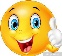 - soutěž potrvá do 30. 3. 2021Úkol č. 4- PODĚKOVÁNÍ VŠEM ZDRAVOTNÍKŮM V NEMOCNICI VE DVOŘE KRÁLOVÉ- děti nakreslete svůj nejkrásnější obrázek (celý vybarvěte), který bude předán v nemocnici všem zdravotníkům za jejich nelehkou a obětavou práci- naučte se zavazovat smyčku a na obrázek přivažte mašličku - prosím přineste do MŠÚkol č. 5- naučte se správně své jméno, příjmení, adresu (celou), název MŠ (MŠ Drtinova)- ve školce se budu ptát 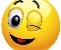 Úkol č. 6 - společné vaření - I vaření může posloužit jako příležitost pro nácvik matematických a předmatematických dovedností. Vážíte, porovnáváte, přidáváte, ubíráte. Připravujete potřebný počet misek, krájíte na poloviny, čtvrtiny, osminy. Používáte zcela přirozeně matematický slovník a dítě se ho při společné činnosti učí, rozumí mu a má z činností radost. Učení je jednodušší, pokud je dítě spokojené, je ve hře partnerem a hra pro něj není "zkoušení". Zkušenost vede k poznání. Místo nervózního slovního vysvětlování jděte dítěti udělat omeletu a co nejvíce ho zapojte, popisujte a vysvětlujte, co děláte.- uvařte, upečte nebo připravte salát společně s dítětem, povídejte si přitom dle výše uvedeného a výsledky vašeho snažení vyfoťte a pošlete na již zmíněný email – nazvěte ho – vařeníÚkol č. 7- zaskákejte si na pravé noze – 5x, na levé noze – 5x, snožmo  - 10x  několikrát za sebou- postavte se rovně a levou rukou si sáhněte na pravé ucho, pravou rukou si sáhněte na levé koleno, levou rukou se podrbejte na pravé tváři a pravou ruku si položte na levé oko. Vymyslete si i další úkoly a vyzkoušejte je.